WELKOM BY NG KERK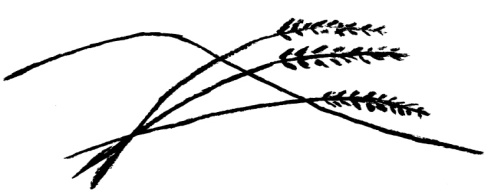 KORINGBERGStraatadres:Straatadres:Straatadres:Straatadres:Straatadres:Straatadres:Straatadres:Straatadres:Straatadres:Straatadres:Straatadres:Straatadres:Straatadres:Straatadres:Straatadres:Straatadres:Poskode:Poskode:Poskode:Posadres:Posadres:Posadres:Posadres:Posadres:Posadres:Posadres:Posadres:Posadres:Posadres:Posadres:Posadres:Posadres:Posadres:Posadres:Posadres:Poskode:Poskode:Poskode:Huistelefoonnommer:MAN SE GEGEWENSMAN SE GEGEWENSMAN SE GEGEWENSMAN SE GEGEWENSMAN SE GEGEWENSMAN SE GEGEWENSMAN SE GEGEWENSMAN SE GEGEWENSMAN SE GEGEWENSMAN SE GEGEWENSMAN SE GEGEWENSMAN SE GEGEWENSMAN SE GEGEWENSMAN SE GEGEWENSMAN SE GEGEWENSMAN SE GEGEWENSMAN SE GEGEWENSMAN SE GEGEWENSMAN SE GEGEWENSMAN SE GEGEWENSMAN SE GEGEWENSMAN SE GEGEWENSMAN SE GEGEWENSMAN SE GEGEWENSMAN SE GEGEWENSMAN SE GEGEWENSMAN SE GEGEWENSVROU SE GEGEWENSVROU SE GEGEWENSVROU SE GEGEWENSVROU SE GEGEWENSVROU SE GEGEWENSVROU SE GEGEWENSVROU SE GEGEWENSVROU SE GEGEWENSVROU SE GEGEWENSVROU SE GEGEWENSVROU SE GEGEWENSVROU SE GEGEWENSVROU SE GEGEWENSVROU SE GEGEWENSVROU SE GEGEWENSVROU SE GEGEWENSVROU SE GEGEWENSVROU SE GEGEWENSVROU SE GEGEWENSVROU SE GEGEWENSVROU SE GEGEWENSVROU SE GEGEWENSVROU SE GEGEWENSVROU SE GEGEWENSVROU SE GEGEWENSVROU SE GEGEWENSVROU SE GEGEWENSVROU SE GEGEWENSTitelTitelVanVanNooiensvanVolle nameVolle nameNoemnaamNoemnaamGeboortedatumJJJJJJJJJMMMMMMMMDDDDDDDDDGeboortedatumJJJJJJJJJMMMMMMMMMDDDDDDDDDID nommerID nommerSelfoon00Selfoon00E-posE-posHuwelikstatusDatumDatumDatumDatumDatumDatumDatumDatumHuwelikstatusDatumDatumDatumDatumDatumDatumDatumDatumWerkgewerWerkgewerWerk tel00Werk tel00BeroepBeroepBy watter gemeente is u bewys van lidmaatskap?By watter gemeente is u bewys van lidmaatskap?By watter gemeente is u bewys van lidmaatskap?By watter gemeente is u bewys van lidmaatskap?By watter gemeente is u bewys van lidmaatskap?By watter gemeente is u bewys van lidmaatskap?By watter gemeente is u bewys van lidmaatskap?By watter gemeente is u bewys van lidmaatskap?By watter gemeente is u bewys van lidmaatskap?By watter gemeente is u bewys van lidmaatskap?By watter gemeente is u bewys van lidmaatskap?By watter gemeente is u bewys van lidmaatskap?By watter gemeente is u bewys van lidmaatskap?By watter gemeente is u bewys van lidmaatskap?By watter gemeente is u bewys van lidmaatskap?By watter gemeente is u bewys van lidmaatskap?By watter gemeente is u bewys van lidmaatskap?By watter gemeente is u bewys van lidmaatskap?By watter gemeente is u bewys van lidmaatskap?By watter gemeente is u bewys van lidmaatskap?By watter gemeente is u bewys van lidmaatskap?By watter gemeente is u bewys van lidmaatskap?By watter gemeente is u bewys van lidmaatskap?By watter gemeente is u bewys van lidmaatskap?By watter gemeente is u bewys van lidmaatskap?By watter gemeente is u bewys van lidmaatskap?By watter gemeente is u bewys van lidmaatskap?By watter gemeente is u bewys van lidmaatskap?By watter gemeente is u bewys van lidmaatskap?By watter gemeente is u bewys van lidmaatskap?By watter gemeente is u bewys van lidmaatskap?By watter gemeente is u bewys van lidmaatskap?By watter gemeente is u bewys van lidmaatskap?By watter gemeente is u bewys van lidmaatskap?By watter gemeente is u bewys van lidmaatskap?By watter gemeente is u bewys van lidmaatskap?By watter gemeente is u bewys van lidmaatskap?By watter gemeente is u bewys van lidmaatskap?By watter gemeente is u bewys van lidmaatskap?By watter gemeente is u bewys van lidmaatskap?By watter gemeente is u bewys van lidmaatskap?By watter gemeente is u bewys van lidmaatskap?By watter gemeente is u bewys van lidmaatskap?By watter gemeente is u bewys van lidmaatskap?By watter gemeente is u bewys van lidmaatskap?By watter gemeente is u bewys van lidmaatskap?By watter gemeente is u bewys van lidmaatskap?By watter gemeente is u bewys van lidmaatskap?By watter gemeente is u bewys van lidmaatskap?By watter gemeente is u bewys van lidmaatskap?By watter gemeente is u bewys van lidmaatskap?By watter gemeente is u bewys van lidmaatskap?By watter gemeente is u bewys van lidmaatskap?By watter gemeente is u bewys van lidmaatskap?By watter gemeente is u bewys van lidmaatskap?U belangstellings en gawesU belangstellings en gawesU belangstellings en gawesU belangstellings en gawesU belangstellings en gawesU belangstellings en gawesU belangstellings en gawesU belangstellings en gawesU belangstellings en gawesU belangstellings en gawesU belangstellings en gawesU belangstellings en gawesU belangstellings en gawesU belangstellings en gawesU belangstellings en gawesU belangstellings en gawesU belangstellings en gawesU belangstellings en gawesU belangstellings en gawesU belangstellings en gawesU belangstellings en gawesU belangstellings en gawesU belangstellings en gawesU belangstellings en gawesU belangstellings en gawesU belangstellings en gawesU belangstellings en gawesU belangstellings en gawesU belangstellings en gawesU belangstellings en gawesU belangstellings en gawesU belangstellings en gawesU belangstellings en gawesU belangstellings en gawesU belangstellings en gawesU belangstellings en gawesU belangstellings en gawesU belangstellings en gawesU belangstellings en gawesU belangstellings en gawesU belangstellings en gawesU belangstellings en gawesU belangstellings en gawesU belangstellings en gawesU belangstellings en gawesU belangstellings en gawesU belangstellings en gawesU belangstellings en gawesU belangstellings en gawesU belangstellings en gawesU belangstellings en gawesU belangstellings en gawesU belangstellings en gawesU belangstellings en gawesU belangstellings en gawesKIND 1KIND 1KIND 1KIND 1KIND 1KIND 1KIND 1KIND 1KIND 1KIND 1KIND 1KIND 1KIND 1KIND 1KIND 1KIND 1KIND 1KIND 1KIND 1KIND 1KIND 1KIND 1KIND 1KIND 1KIND 1KIND 1KIND 1KIND 1KIND 1KIND 2KIND 2KIND 2KIND 2KIND 2KIND 2KIND 2KIND 2KIND 2KIND 2KIND 2KIND 2KIND 2KIND 2KIND 2KIND 2KIND 2KIND 2KIND 2KIND 2KIND 2KIND 2KIND 2KIND 2KIND 2KIND 2KIND 2KIND 2KIND 2KIND 2KIND 2TitelGraadGraadGraadGraadGraadGraadGraadGraadGraadTitelGraadGraadGraadGraadGraadGraadGraadGraadGraadGraadGraadVanVanVolle nameVolle nameNoemnaamNoemnaamGeboortedatumJJJJJJJJJJMMMMMMMMMDDDDDDDDDGeboortedatumJJJJJJJJJJMMMMMMMMMMMDDDDDDDDDID nommerID nommerSelfoon00Selfoon00E-posE-posDooplidmaatDatumDatumDatumDatumDatumDatumDatumDatumDatumDooplidmaatDatumDatumDatumDatumDatumDatumDatumDatumBelydende lidmaatDatumDatumDatumDatumDatumDatumDatumDatumDatumBelydende lidmaatDatumDatumDatumDatumDatumDatumDatumDatumBelangstellings en gawesBelangstellings en gawesBelangstellings en gawesBelangstellings en gawesBelangstellings en gawesBelangstellings en gawesBelangstellings en gawesBelangstellings en gawesBelangstellings en gawesBelangstellings en gawesBelangstellings en gawesBelangstellings en gawesBelangstellings en gawesBelangstellings en gawesBelangstellings en gawesBelangstellings en gawesBelangstellings en gawesBelangstellings en gawesBelangstellings en gawesBelangstellings en gawesBelangstellings en gawesBelangstellings en gawesBelangstellings en gawesBelangstellings en gawesBelangstellings en gawesBelangstellings en gawesBelangstellings en gawesBelangstellings en gawesBelangstellings en gawesBelangstellings en gawesBelangstellings en gawesBelangstellings en gawesBelangstellings en gawesBelangstellings en gawesBelangstellings en gawesBelangstellings en gawesBelangstellings en gawesBelangstellings en gawesBelangstellings en gawesBelangstellings en gawesBelangstellings en gawesBelangstellings en gawesBelangstellings en gawesBelangstellings en gawesBelangstellings en gawesBelangstellings en gawesBelangstellings en gawesBelangstellings en gawesBelangstellings en gawesBelangstellings en gawesBelangstellings en gawesBelangstellings en gawesBelangstellings en gawesBelangstellings en gawesBelangstellings en gawesBelangstellings en gawesBelangstellings en gawesBelangstellings en gawesBelangstellings en gawesBelangstellings en gawesWaar wil u kind inskakel?Waar wil u kind inskakel?Waar wil u kind inskakel?Waar wil u kind inskakel?Waar wil u kind inskakel?Waar wil u kind inskakel?Waar wil u kind inskakel?Waar wil u kind inskakel?Waar wil u kind inskakel?Waar wil u kind inskakel?Waar wil u kind inskakel?Waar wil u kind inskakel?Waar wil u kind inskakel?Waar wil u kind inskakel?Waar wil u kind inskakel?Waar wil u kind inskakel?Waar wil u kind inskakel?Waar wil u kind inskakel?Waar wil u kind inskakel?Waar wil u kind inskakel?Waar wil u kind inskakel?Waar wil u kind inskakel?Waar wil u kind inskakel?Waar wil u kind inskakel?Waar wil u kind inskakel?Waar wil u kind inskakel?Waar wil u kind inskakel?Waar wil u kind inskakel?Waar wil u kind inskakel?Waar wil u kind inskakel?Waar wil u kind inskakel?Waar wil u kind inskakel?Waar wil u kind inskakel?Waar wil u kind inskakel?Waar wil u kind inskakel?Waar wil u kind inskakel?Waar wil u kind inskakel?Waar wil u kind inskakel?Waar wil u kind inskakel?Waar wil u kind inskakel?Waar wil u kind inskakel?Waar wil u kind inskakel?Waar wil u kind inskakel?Waar wil u kind inskakel?Waar wil u kind inskakel?Waar wil u kind inskakel?Waar wil u kind inskakel?Waar wil u kind inskakel?Waar wil u kind inskakel?Waar wil u kind inskakel?Waar wil u kind inskakel?Waar wil u kind inskakel?Waar wil u kind inskakel?Waar wil u kind inskakel?Waar wil u kind inskakel?Waar wil u kind inskakel?Waar wil u kind inskakel?Waar wil u kind inskakel?Waar wil u kind inskakel?Waar wil u kind inskakel?KIND 3KIND 3KIND 3KIND 3KIND 3KIND 3KIND 3KIND 3KIND 3KIND 3KIND 3KIND 3KIND 3KIND 3KIND 3KIND 3KIND 3KIND 3KIND 3KIND 3KIND 3KIND 3KIND 3KIND 3KIND 3KIND 3KIND 3KIND 3KIND 3KIND 4KIND 4KIND 4KIND 4KIND 4KIND 4KIND 4KIND 4KIND 4KIND 4KIND 4KIND 4KIND 4KIND 4KIND 4KIND 4KIND 4KIND 4KIND 4KIND 4KIND 4KIND 4KIND 4KIND 4KIND 4KIND 4KIND 4KIND 4KIND 4KIND 4KIND 4TitelGraadGraadGraadGraadGraadGraadGraadGraadGraadTitelGraadGraadGraadGraadGraadGraadGraadGraadGraadGraadGraadVanVanVolle nameVolle nameNoemnaamNoemnaamGeboortedatumJJJJJJJJJJMMMMMMMMMDDDDDDDDDGeboortedatumJJJJJJJJJJMMMMMMMMMMMDDDDDDDDDID nommerID nommerSelfoon00Selfoon00E-posE-posDooplidmaatDatumDatumDatumDatumDatumDatumDatumDatumDatumDooplidmaatDatumDatumDatumDatumDatumDatumDatumDatumBelydende lidmaatDatumDatumDatumDatumDatumDatumDatumDatumDatumBelydende lidmaatDatumDatumDatumDatumDatumDatumDatumDatumBelangstellings en gawesBelangstellings en gawesBelangstellings en gawesBelangstellings en gawesBelangstellings en gawesBelangstellings en gawesBelangstellings en gawesBelangstellings en gawesBelangstellings en gawesBelangstellings en gawesBelangstellings en gawesBelangstellings en gawesBelangstellings en gawesBelangstellings en gawesBelangstellings en gawesBelangstellings en gawesBelangstellings en gawesBelangstellings en gawesBelangstellings en gawesBelangstellings en gawesBelangstellings en gawesBelangstellings en gawesBelangstellings en gawesBelangstellings en gawesBelangstellings en gawesBelangstellings en gawesBelangstellings en gawesBelangstellings en gawesBelangstellings en gawesBelangstellings en gawesBelangstellings en gawesBelangstellings en gawesBelangstellings en gawesBelangstellings en gawesBelangstellings en gawesBelangstellings en gawesBelangstellings en gawesBelangstellings en gawesBelangstellings en gawesBelangstellings en gawesBelangstellings en gawesBelangstellings en gawesBelangstellings en gawesBelangstellings en gawesBelangstellings en gawesBelangstellings en gawesBelangstellings en gawesBelangstellings en gawesBelangstellings en gawesBelangstellings en gawesBelangstellings en gawesBelangstellings en gawesBelangstellings en gawesBelangstellings en gawesBelangstellings en gawesBelangstellings en gawesBelangstellings en gawesBelangstellings en gawesBelangstellings en gawesBelangstellings en gawesWaar wil u kind inskakel?Waar wil u kind inskakel?Waar wil u kind inskakel?Waar wil u kind inskakel?Waar wil u kind inskakel?Waar wil u kind inskakel?Waar wil u kind inskakel?Waar wil u kind inskakel?Waar wil u kind inskakel?Waar wil u kind inskakel?Waar wil u kind inskakel?Waar wil u kind inskakel?Waar wil u kind inskakel?Waar wil u kind inskakel?Waar wil u kind inskakel?Waar wil u kind inskakel?Waar wil u kind inskakel?Waar wil u kind inskakel?Waar wil u kind inskakel?Waar wil u kind inskakel?Waar wil u kind inskakel?Waar wil u kind inskakel?Waar wil u kind inskakel?Waar wil u kind inskakel?Waar wil u kind inskakel?Waar wil u kind inskakel?Waar wil u kind inskakel?Waar wil u kind inskakel?Waar wil u kind inskakel?Waar wil u kind inskakel?Waar wil u kind inskakel?Waar wil u kind inskakel?Waar wil u kind inskakel?Waar wil u kind inskakel?Waar wil u kind inskakel?Waar wil u kind inskakel?Waar wil u kind inskakel?Waar wil u kind inskakel?Waar wil u kind inskakel?Waar wil u kind inskakel?Waar wil u kind inskakel?Waar wil u kind inskakel?Waar wil u kind inskakel?Waar wil u kind inskakel?Waar wil u kind inskakel?Waar wil u kind inskakel?Waar wil u kind inskakel?Waar wil u kind inskakel?Waar wil u kind inskakel?Waar wil u kind inskakel?Waar wil u kind inskakel?Waar wil u kind inskakel?Waar wil u kind inskakel?Waar wil u kind inskakel?Waar wil u kind inskakel?Waar wil u kind inskakel?Waar wil u kind inskakel?Waar wil u kind inskakel?Waar wil u kind inskakel?Waar wil u kind inskakel?ANDER BELYDENDE LIDMATE (WAT BY U WOON) 1ANDER BELYDENDE LIDMATE (WAT BY U WOON) 1ANDER BELYDENDE LIDMATE (WAT BY U WOON) 1ANDER BELYDENDE LIDMATE (WAT BY U WOON) 1ANDER BELYDENDE LIDMATE (WAT BY U WOON) 1ANDER BELYDENDE LIDMATE (WAT BY U WOON) 1ANDER BELYDENDE LIDMATE (WAT BY U WOON) 1ANDER BELYDENDE LIDMATE (WAT BY U WOON) 1ANDER BELYDENDE LIDMATE (WAT BY U WOON) 1ANDER BELYDENDE LIDMATE (WAT BY U WOON) 1ANDER BELYDENDE LIDMATE (WAT BY U WOON) 1ANDER BELYDENDE LIDMATE (WAT BY U WOON) 1ANDER BELYDENDE LIDMATE (WAT BY U WOON) 1ANDER BELYDENDE LIDMATE (WAT BY U WOON) 1ANDER BELYDENDE LIDMATE (WAT BY U WOON) 1ANDER BELYDENDE LIDMATE (WAT BY U WOON) 1ANDER BELYDENDE LIDMATE (WAT BY U WOON) 1ANDER BELYDENDE LIDMATE (WAT BY U WOON) 1ANDER BELYDENDE LIDMATE (WAT BY U WOON) 1ANDER BELYDENDE LIDMATE (WAT BY U WOON) 1ANDER BELYDENDE LIDMATE (WAT BY U WOON) 1ANDER BELYDENDE LIDMATE (WAT BY U WOON) 1ANDER BELYDENDE LIDMATE (WAT BY U WOON) 1ANDER BELYDENDE LIDMATE (WAT BY U WOON) 1ANDER BELYDENDE LIDMATE (WAT BY U WOON) 1ANDER BELYDENDE LIDMATE (WAT BY U WOON) 1ANDER BELYDENDE LIDMATE (WAT BY U WOON) 1ANDER BELYDENDE LIDMATE (WAT BY U WOON) 2ANDER BELYDENDE LIDMATE (WAT BY U WOON) 2ANDER BELYDENDE LIDMATE (WAT BY U WOON) 2ANDER BELYDENDE LIDMATE (WAT BY U WOON) 2ANDER BELYDENDE LIDMATE (WAT BY U WOON) 2ANDER BELYDENDE LIDMATE (WAT BY U WOON) 2ANDER BELYDENDE LIDMATE (WAT BY U WOON) 2ANDER BELYDENDE LIDMATE (WAT BY U WOON) 2ANDER BELYDENDE LIDMATE (WAT BY U WOON) 2ANDER BELYDENDE LIDMATE (WAT BY U WOON) 2ANDER BELYDENDE LIDMATE (WAT BY U WOON) 2ANDER BELYDENDE LIDMATE (WAT BY U WOON) 2ANDER BELYDENDE LIDMATE (WAT BY U WOON) 2ANDER BELYDENDE LIDMATE (WAT BY U WOON) 2ANDER BELYDENDE LIDMATE (WAT BY U WOON) 2ANDER BELYDENDE LIDMATE (WAT BY U WOON) 2ANDER BELYDENDE LIDMATE (WAT BY U WOON) 2ANDER BELYDENDE LIDMATE (WAT BY U WOON) 2ANDER BELYDENDE LIDMATE (WAT BY U WOON) 2ANDER BELYDENDE LIDMATE (WAT BY U WOON) 2ANDER BELYDENDE LIDMATE (WAT BY U WOON) 2ANDER BELYDENDE LIDMATE (WAT BY U WOON) 2ANDER BELYDENDE LIDMATE (WAT BY U WOON) 2ANDER BELYDENDE LIDMATE (WAT BY U WOON) 2ANDER BELYDENDE LIDMATE (WAT BY U WOON) 2ANDER BELYDENDE LIDMATE (WAT BY U WOON) 2ANDER BELYDENDE LIDMATE (WAT BY U WOON) 2ANDER BELYDENDE LIDMATE (WAT BY U WOON) 2TitelTitelVanVanNooiensvanNooiensvanVolle nameVolle nameNoemnaamNoemnaamGeboortedatumJJJJJJJJJMMMMMMMMDDDDDDDDDGeboortedatumJJJJJJJJJMMMMMMMMMDDDDDDDDDID nommerID nommerSelfoon00Selfoon00E-posE-posHuwelikstatusDatumDatumDatumDatumDatumDatumDatumDatumHuwelikstatusDatumDatumDatumDatumDatumDatumDatumDatumWerkgewerWerkgewerWerk tel00Werk tel00BeroepBeroepBy watter gemeente is u bewys van lidmaatskap?By watter gemeente is u bewys van lidmaatskap?By watter gemeente is u bewys van lidmaatskap?By watter gemeente is u bewys van lidmaatskap?By watter gemeente is u bewys van lidmaatskap?By watter gemeente is u bewys van lidmaatskap?By watter gemeente is u bewys van lidmaatskap?By watter gemeente is u bewys van lidmaatskap?By watter gemeente is u bewys van lidmaatskap?By watter gemeente is u bewys van lidmaatskap?By watter gemeente is u bewys van lidmaatskap?By watter gemeente is u bewys van lidmaatskap?By watter gemeente is u bewys van lidmaatskap?By watter gemeente is u bewys van lidmaatskap?By watter gemeente is u bewys van lidmaatskap?By watter gemeente is u bewys van lidmaatskap?By watter gemeente is u bewys van lidmaatskap?By watter gemeente is u bewys van lidmaatskap?By watter gemeente is u bewys van lidmaatskap?By watter gemeente is u bewys van lidmaatskap?By watter gemeente is u bewys van lidmaatskap?By watter gemeente is u bewys van lidmaatskap?By watter gemeente is u bewys van lidmaatskap?By watter gemeente is u bewys van lidmaatskap?By watter gemeente is u bewys van lidmaatskap?By watter gemeente is u bewys van lidmaatskap?By watter gemeente is u bewys van lidmaatskap?By watter gemeente is u bewys van lidmaatskap?By watter gemeente is u bewys van lidmaatskap?By watter gemeente is u bewys van lidmaatskap?By watter gemeente is u bewys van lidmaatskap?By watter gemeente is u bewys van lidmaatskap?By watter gemeente is u bewys van lidmaatskap?By watter gemeente is u bewys van lidmaatskap?By watter gemeente is u bewys van lidmaatskap?By watter gemeente is u bewys van lidmaatskap?By watter gemeente is u bewys van lidmaatskap?By watter gemeente is u bewys van lidmaatskap?By watter gemeente is u bewys van lidmaatskap?By watter gemeente is u bewys van lidmaatskap?By watter gemeente is u bewys van lidmaatskap?By watter gemeente is u bewys van lidmaatskap?By watter gemeente is u bewys van lidmaatskap?By watter gemeente is u bewys van lidmaatskap?By watter gemeente is u bewys van lidmaatskap?By watter gemeente is u bewys van lidmaatskap?By watter gemeente is u bewys van lidmaatskap?By watter gemeente is u bewys van lidmaatskap?By watter gemeente is u bewys van lidmaatskap?By watter gemeente is u bewys van lidmaatskap?By watter gemeente is u bewys van lidmaatskap?By watter gemeente is u bewys van lidmaatskap?By watter gemeente is u bewys van lidmaatskap?By watter gemeente is u bewys van lidmaatskap?By watter gemeente is u bewys van lidmaatskap?U belangstellings en gawesU belangstellings en gawesU belangstellings en gawesU belangstellings en gawesU belangstellings en gawesU belangstellings en gawesU belangstellings en gawesU belangstellings en gawesU belangstellings en gawesU belangstellings en gawesU belangstellings en gawesU belangstellings en gawesU belangstellings en gawesU belangstellings en gawesU belangstellings en gawesU belangstellings en gawesU belangstellings en gawesU belangstellings en gawesU belangstellings en gawesU belangstellings en gawesU belangstellings en gawesU belangstellings en gawesU belangstellings en gawesU belangstellings en gawesU belangstellings en gawesU belangstellings en gawesU belangstellings en gawesU belangstellings en gawesU belangstellings en gawesU belangstellings en gawesU belangstellings en gawesU belangstellings en gawesU belangstellings en gawesU belangstellings en gawesU belangstellings en gawesU belangstellings en gawesU belangstellings en gawesU belangstellings en gawesU belangstellings en gawesU belangstellings en gawesU belangstellings en gawesU belangstellings en gawesU belangstellings en gawesU belangstellings en gawesU belangstellings en gawesU belangstellings en gawesU belangstellings en gawesU belangstellings en gawesU belangstellings en gawesU belangstellings en gawesU belangstellings en gawesU belangstellings en gawesU belangstellings en gawesU belangstellings en gawesU belangstellings en gawesAnder inligting